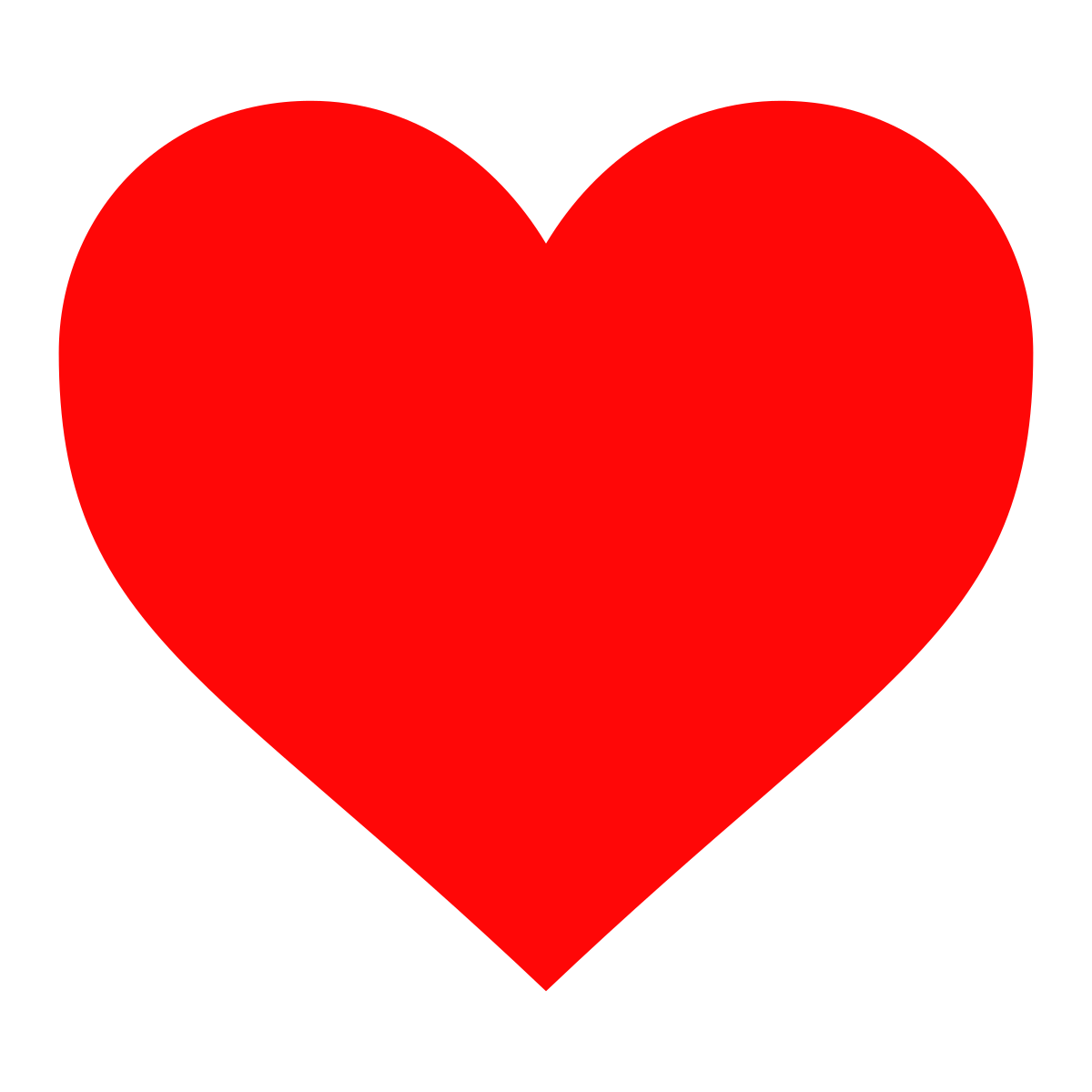 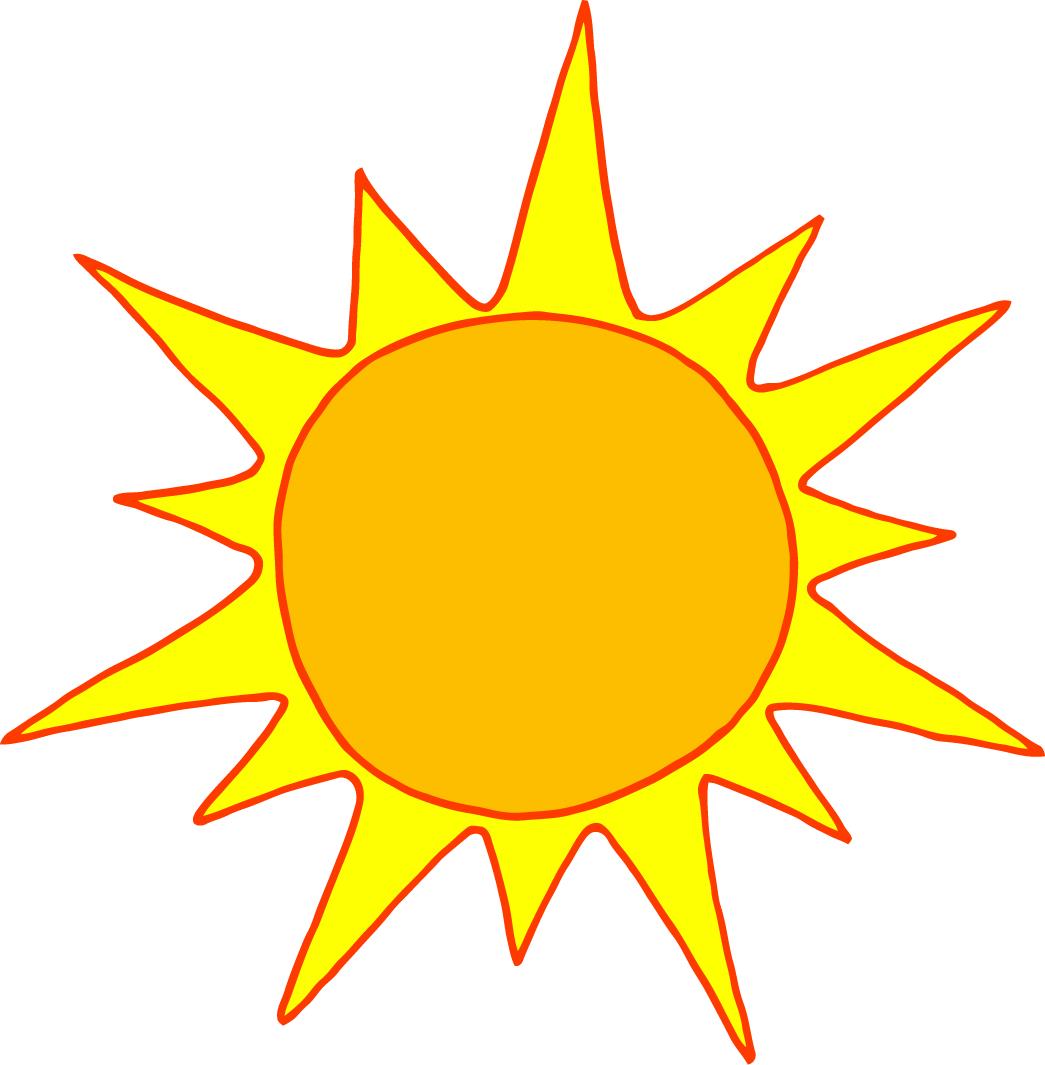 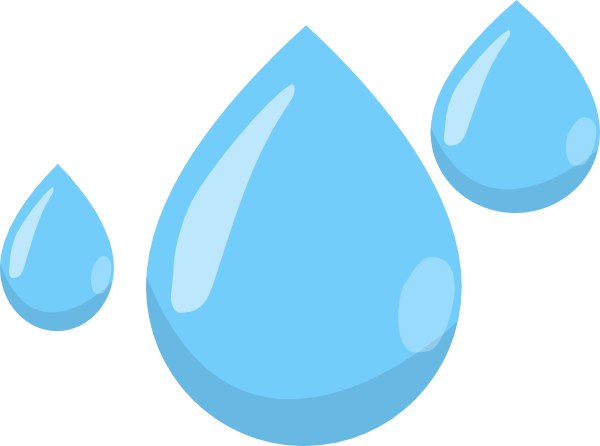 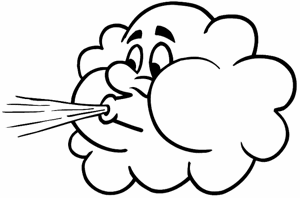 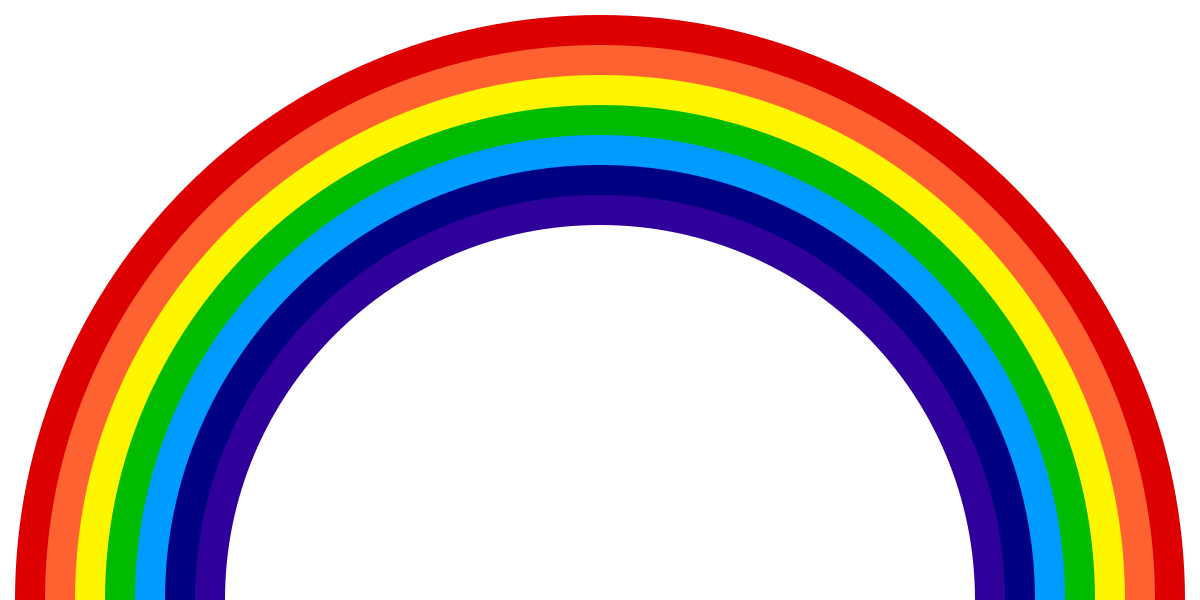 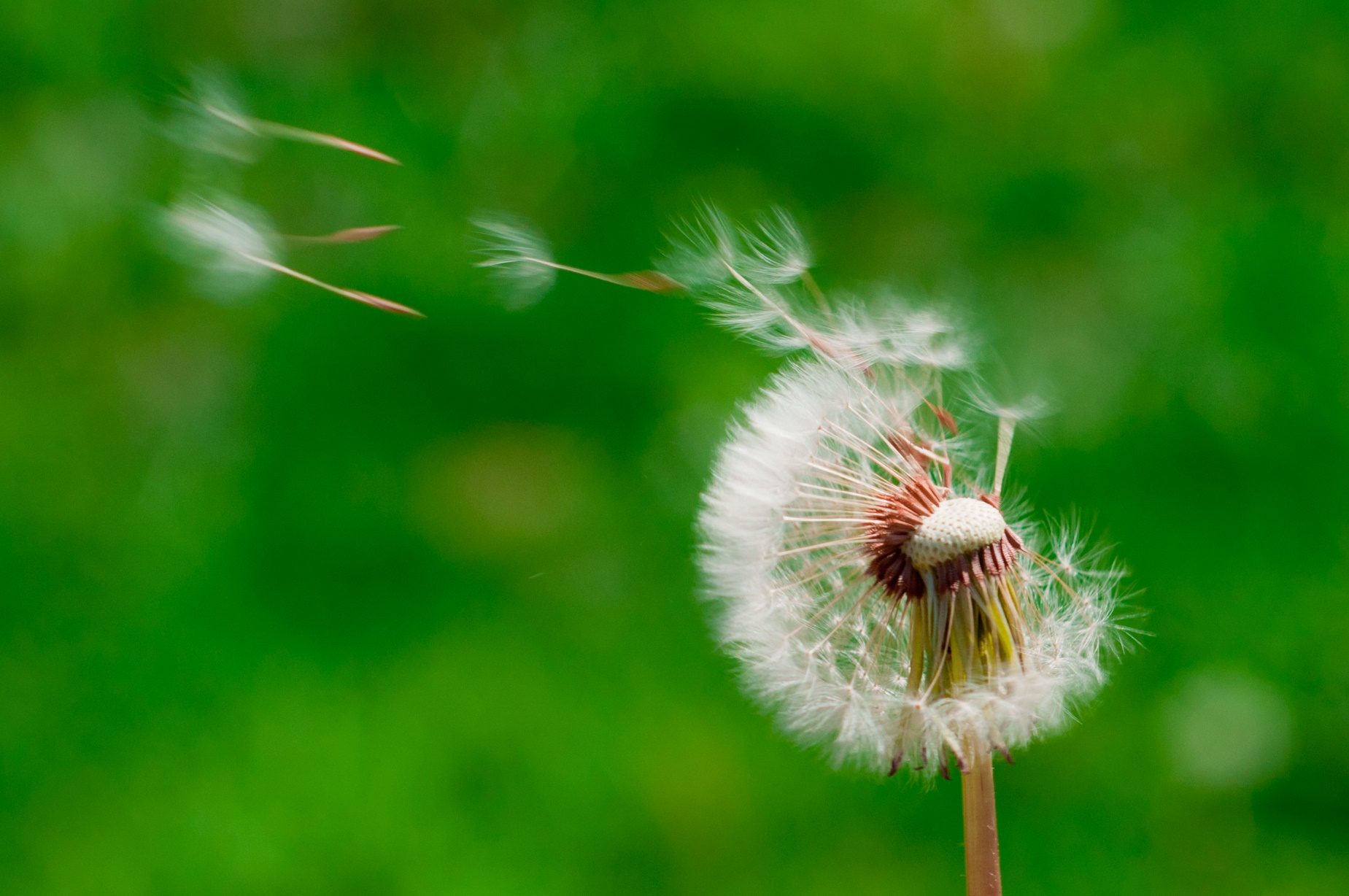 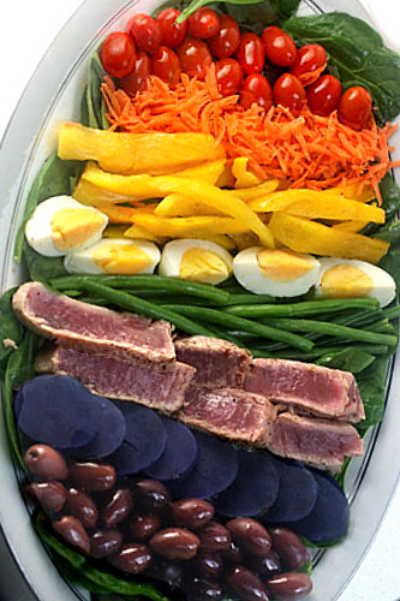 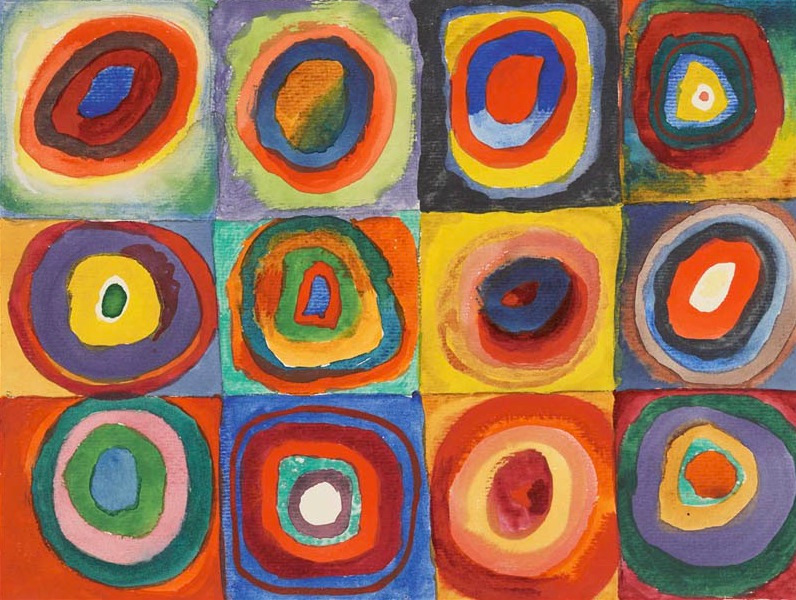   CUT OUT FOR LABELS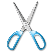 12345678910